Туроператор по внутреннему туризму «Мобайл-Экспресс»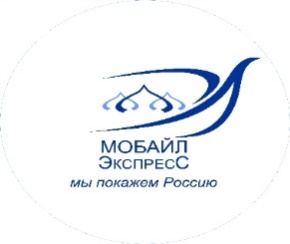 www.tur-mobile.rumobile-travel@yandex.ru8-495-363-38-17+7-926-018-61-13 (WhatsApp, Telegram,)«ОТ ВОЛХВА ДО НЕВЫ»Тверь - Торжок - Валдай - Великий Новгород - Санкт-Петербург – Петропавловская крепость – Юсуповский дворец (доп. плата) - Павловск (доп. плата) - Кронштадт - ПетергофАвтобусный тур6 дней / 5 ночей (один ночной переезд)среда-понедельникДаты заездов на 2023 год : 05.05 ; 24.05 ; 08.06 ; 21.06 ; 05.07 ; 19.07 ; 02.08 ; 16.08 ; 30.08 ; 13.09 ; 27.091 день – среда
07:15 Сбор группы в Москве: ст. метро «ВДНХ», стоянка справа от гостиницы «Космос».
07:30 Отъезд в Тверь. ( ~ 180 км). Путевая информация.
Обзорная экскурсия по городу.
Тверь – старинный российский город, сохранивший свой исторический облик и потому особо привлекательный для туристов. Город располагается на живописных берегах старинной русской реки Волги, в том месте, где в нее впадает река Тверца. Тверь подчас называют «Маленькиим Петербургом на Волге». И это, действительно, правда – хотя город имеет своё собственное неповторимое лицо, в нём находишь немало черт, которые роднят его с Северной столицей и что отличает его от многих других городов Центральной России.
Гордость Твери – Императорский дворец, возведенный во второй половине XVIII века специально для Екатерины Великой.
Украшением города являются: набережная Степана Разина, памятник купцу Афанасию Никитину – знаменитому тверитянину-первооткрывателю Индии, Старый волжский мост, «старший брат» которого – мост Свободы, находится в Будапеште.
Переезд в Торжок ( ~ 60 км)
Обзорная экскурсия по Торжку.
Торжок – древнейший город с более чем тысячелетней историей. Первое упоминание о Торжке датируется 1015 годом, и уже в то время он был фортпостом Великого Новгорода на одном из важных торговых путей. Несмотря на то, что город неоднократно захватывали, в Торжке сохранилось множество старинных архитектурных памятников, и он найдет, чем вас удивить. В городе расположен один из древнейших в России, ныне действующий Борисо-Глебский монастырь. Сюда нужно ехать, если хочется легенд, стихов Пушкина и блеска золотного шитья. Поэт неоднократно проезжал по Государевой дороге и в шуточной форме оставил потомкам советы, где перекусить по пути.
Широкую известность Торжку принес промысел золотного шитья, который удалось сохранить с XII века до наших дней. Приобрести сувениры с уникальной вышивкой можно в магазине при музее «Торжокские золотошвеи».
Обед в кафе города.
Отправление на Валдай ( ~ 160 км)
Размещение в гостинице «Валдайские зори».
Свободное время2 день – четверг
Завтрак в ресторане отеля.
Освобождение номеров.
Валдай – старинный и красивейший город с 500-летней историей. Город  известен своими православными святынями и природными объектами, такими как Национальный парк и чистейшее Валдайское озеро, растянувшееся на 40 километров.
Главным символом Валдайского края является Валдайский Иверский Богородицкий Святоозерский мужской монастырь, основанный в 1653 г. на живописном острове Сельвицкий Валдайского озера. Иверский монастырь был основан Новгородским митрополитом Никоном, пожелавшим возвести обитель по образу и подобию Иверского монастыря на Афоне. Главная святыня обители – чудотворная икона Иверской Божьей Матери, которую, по преданию, написал евангелист Лука еще в дни земной жизни Богородицы. Подлинным произведением искусства является и уникальный оклад иконы, созданный в городе Златоусте мастерами Лохтачевыми и украшенный жемчугом, топазами, аметистами и цитринами.
Во время прогулки по монастырю мы полюбуемся его прекрасным архитектурным ансамблем и живописными пейзажами.
Отправление в Великий Новгород (~ 150 км).
Обед в кафе города.
Обзорная автобусная экскурсия по городу с посещением Ярославова дворища.
Великий Новгород – один из старейших городов России, сыгравший важнейшую роль в становлении страны. Именно сюда был призван «на княжение» Рюрик, здесь создавались первые русские книги, а Средние века существовала Новгородская республика, которая проводила свою независимую политику. Благодаря своему выгодному географическому положению Новгород всегда был центром торговли, здесь проходил путь «из варяг в греки», город входил в состав Ганзы и славился богатым речным портом. Купеческое начало отразилось даже на территориальном делении города – исторически здесь два основных района: Софийская часть с Кремлем и Торговая часть с пристанью.
Новгородский кремль, основанный еще в середине 11 века расположен на небольшом возвышении на берегу реки Волхов. В бытность Новгородской республики в кремле проходили вече – собрания местного народа для обсуждения разнообразных вопросов и проблем.
На территории Кремля расположен памятник Тысячелетия России. Он был установлен в 1862 году. Памятник выполнен из бронзы и гранита и представляет собой державу как символ государственности, установленную на постамент. По периметру расположены фигуры выдающихся исторических деятелей — от Дмитрия Донского до Петра Первого.
Софийский собор один из символов Новгорода, он был возведен в начале 11 века по образу и подобию одноимённого собора в Киеве, однако получился настолько уникальным, что сам стал ярким образцом новгородского архитектурного стиля. Собор белокаменный, с пятью высокими куполами, напоминающими по форме русские шлемы, четыре из которых серые и только один сверкает золотом. В свое время в стенах собора в тайниках хранили золото князья и новгородская знать. Внутри стоит обратить внимание на Сигтунские ворота — яркий и редкий образчик европейского литейного мастерства 12 века. Ворота были вывезены новгородцами из Швеции во время одной из войн. Внутри вы найдете сохранившиеся фрески, датируемые 13 веком, иконы и иконостас, относящиеся к 14-16 векам.
Ярославо дворище и Древний торг расположены на противоположном берегу Волхова напротив Кремля. Здесь находится большое количество памятников православной культуры, датируемых 12-16 веками. В Никольском соборе, например, сохранились фрески и резные иконостасы 12 века.
Переезд в Санкт-Петербург ( ~ 190 км).
Размещение в гостинице «Арт Нуво Палас» 4 (резервные отели: «Арт Отель Карелия» 4*, «Арт Деко Невский»  г.Санкт -Петербург)3 день – пятница
Завтрак в ресторане отеля «шведский стол».
09:30 Обзорная экскурсия «Под скипетром династии Романовых». Обзорная экскурсия знакомит с наиболее значительными историческими и архитектурными памятниками Санкт-Петербурга: Стрелка Васильевского острова, Медный всадник, Адмиралтейство, Дворцовая площадь, Марсово поле, Спас на Крови, Исаакиевский собор, крейсер Аврора и многие другие архитектурные ансамбли города на Неве.
Экскурсия по территории Петропавловской крепости: знакомство с уникальным комплексом фортификационных сооружений, Петропавловским собором, являющимся местом захоронения всех российских императоров, Ботным домиком с копией ботика Петра I, удивительным памятником Петру I работы скульптора Шемякина.
Завершится экскурсия прогулкой по «Русскому Версалю» – Летнему саду, первому регулярному парку Санкт-Петербурга.
Летний сад – ровесник и символ города. Он был устроен по образу французских регулярных садов как первая загородная резиденция Петра I. Его украсили «150 грудных штук и фигур», т.е. мраморных скульптур и бюстов, привезенных из Италии, а также подстриженные деревья и более 50 фонтанов. Во время последней реставрации часть фонтанов, уничтоженных наводнением в конце XVIII века, были восстановлены и сейчас радуют посетителей Летнего сада.
14:30 Обед в кафе города.
Свободное время.
Возвращение в отель.
За дополнительную плату возможна организация экскурсий (оплата у гида на маршруте или при покупке тура):
– экскурсия по рекам и каналам “Северная Венеция” (период навигации апрель-октябрь в зависимости от погодных условий). Стоимость: 900 руб./взр., 650 руб./реб. до 16 лет
– ночная экскурсия по Санкт-Петербургу (разведение мостов до октября-ноября в зависимости от погодных условий). Стоимость: 950 руб./взр., 650 руб./реб. до 16 лет4 день – суббота
Завтрак в ресторане отеля «шведский стол».
СВОБОДНЫЙ ДЕНЬ без обедаИЛИЗа дополнительную плату (приобретается в офисе при покупке тура или у гида на маршруте при наличии свободных мест): Экскурсия «Дворцовое ожерелье: Павловск». Стоимость: 1990 руб./взр., 1590 руб./реб. до 16 лет включительно
09:30 Экскурсия с посещением Большого Павловского дворца (Тронный, Итальянский, Греческий и др.залы, Старая гостиная, Белая столовая, Дворцовая церковь, Картинная галерея, Пилястровый, Малиновый и др.кабинеты, спальни, будуары, туалетные, вестибюли). Прогулка по одному из самых больших (свыше 600 га) пейзажных парков мира – Павловскому, который является выдающимся памятником русского зодчества и садово-паркового искусства (павильоны Трех граций, Амфитеатр, Воздушный театр, Храм Дружбы, Большая каменная лестница, и т. д., мосты, пруды, озера, р. Славянка).
14:00 Обед в кафе города.
16:30 Свободное время в центре Санкт-Петербурга.  Самостоятельное возвращение в отель.
За дополнительную плату (оплата при покупке тура) организуется экскурсия в Юсуповский дворец (экскурсия состоится при количестве туристов 10 человек и более и проводится в сопровождении аудиогида. Депозит за аудиогид – 1000 руб. вносится туристами наличными самостоятельно в кассе музея.) Стоимость: 1290 руб./взр., 1090 руб./дети до 16 летВажно! Туристы, которые приобрели только экскурсию в Юсуповский дворец (без экскурсии в Павловск) до музея добираются самостоятельно. Трансфер в гостиницу после экскурсии предоставляется.Юсуповский дворец встретит Вас белоснежной мраморной лестницей, лепниной, зеркалами. Вы пройдете по парадным и жилым покоям дворца, побываете в блистательном, миниатюрном домашнем театре, похожем на драгоценную музыкальную шкатулку. В то же время, Юсуповский дворец считается едва ли не самым мистическим местом в Санкт-Петербурге, ведь именно там был убит Григорий Распутин.5 день – воскресенье
Завтрак в ресторане отеля «шведский стол».
09:00.Освобождение номеров. Отправление в Кронштадт.
Экскурсия в Кронштадт «Ногою твердой стать при море». Проезд по дамбе, пересекающей Финский залив.
Увлекательное путешествие позволит побывать и на острове Котлин, где возник город-крепость Кронштадт, и в Никольском морском соборе – подлинной жемчужине Кронштадта.
Посещение Музейно-исторического парка «Остров фортов». Это первый и самый большой в России парк, посвящённый военно-морскому флоту. На площади в 9 га располагается несколько тематических площадок. Вы сможете прогуляться по Аллее героев российского флота, которая рассказывает о более чем трех веках его истории, осмотреть маяк памяти с 200 именами героев-моряков, начиная с эпохи Петра I и до наших дней.
Переезд в Петергоф.
14:30 Обед в кафе города.
Экскурсия «Приморский парадиз»: прогулка по Нижнему парку, где находятся самые выдающиеся скульптуры, фонтаны и архитектурные памятники музея-заповедника. Знакомство с историей и достопримечательностями парадной резиденции: Большой Петергофский дворец, Большой каскад, Дворец «Марли», Дворец «Монплезир», музей «Екатерининский корпус», музей «Банный корпус» и др.
19:30 Отъезд в Москву. Ночной переезд. По пути санитарные остановки6 день – понедельник
05:30. Прибытие в Москву (ст. метро «ВДНХ»). Время прибытия является ориентировочным и не может считаться обязательным пунктом программыВ стоимость тура включено:
Проживание ,
Питание: 4 завтрака в гостинице (шведский стол), 4 обеда в кафе,
Экскурсионное обслуживание, входные билеты в музеи (соответствующие программе),
Транспортное обслуживание автобусом туристического класса (полутора-этажный автобус с багажным отделением, комфортабельные кресла, система климат-контроля, видео-монитор)
Услуги гида – сопровождающего, гида – экскурсовода.Дополнительно оплачивается:
Экскурсия в Юсуповский дворец (состоится при количестве туристов 10 человек и более). Стоимость: 1290 руб./взр., 1090 руб./реб. до 16 лет включительно
Экскурсия по рекам и каналам «Северная Венеция». Стоимость: 900 руб./взр., 650 руб./реб. до 16 лет включительно
Ночная экскурсия по Санкт-Петербургу с осмотром разведения мостов. Стоимость: 950 руб./взр., 650 руб./реб. до 16 лет включительно
Экскурсия в Павловск. Стоимость: 1990 руб./взр., 1590 руб./реб. до 16 лет включительноПримечание
Все пассажиры в туристическом автобусе обязаны иметь при себе удостоверение личности (паспорт / свидетельство о рождении – для детей до 14 лет)
Время прибытия является ориентировочным и не может считаться обязательным пунктом программы
Время и порядок предоставления туристских услуг, заявленных в программе, могут меняться при сохранении их объема и качества
При количестве туристов в группе менее 18 человек для транспортного обслуживания может предоставляться микроавтобус 1 класса «Мерседес-Спринтер»/аналог. При этом в автобусе свободная рассадка
Туроператор не имеет возможности влиять на задержки, связанные с пробками на дорогах, действиями и мероприятиями государственных органов, в том числе органов ГИБДД, дорожными работами, а так же на любые другие задержки, находящиеся вне разумного контроля туроператора
Туроператор оставляет за собой право пересаживать клиентов в зависимости от конкретного расположения в салоне автобуса дверей, туалета, а также количества и расположения посадочных мест
Сведения о модели и иных характеристиках транспортного средства носят исключительно характер предварительной информации и не являются обязательным пунктом программы. Туроператор вправе предоставить для использования в туре любой иной автобус туристского назначения без каких-либо объяснений и компенсаций.
Расчетный час в гостиницах: заселение в 14.00, выезд до 12.00
Заселение в гостиницу несовершеннолетних граждан, не достигших 14-летнего возраста, осуществляется на основании документов, удостоверяющих личность находящихся вместе с ними родителей (усыновителей, опекунов), сопровождающего лица (лиц), при условии предоставления таким сопровождающим лицом (лицами) согласия законных представителей
(одного из них), а также свидетельств о рождении этих несовершеннолетних.
Заселение в гостиницу несовершеннолетних граждан, достигших 14-летнего возраста, в отсутствие нахождения рядом с ними законных представителей осуществляется на основании документов, удостоверяющих личность этих несовершеннолетних, при условии предоставления согласия законных представителей (одного из них).